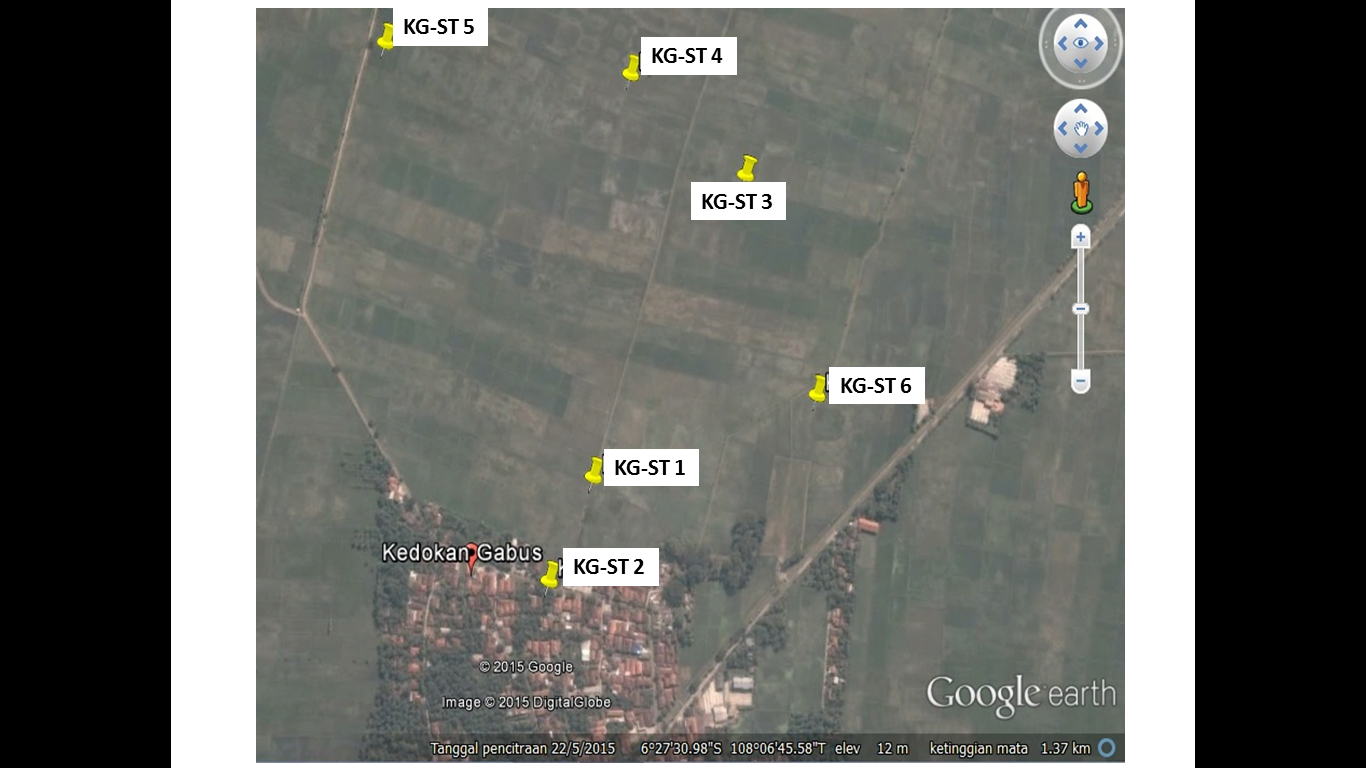 Gambar 1. Titik pengukuran geolistrik di Desa Kedokan Gabus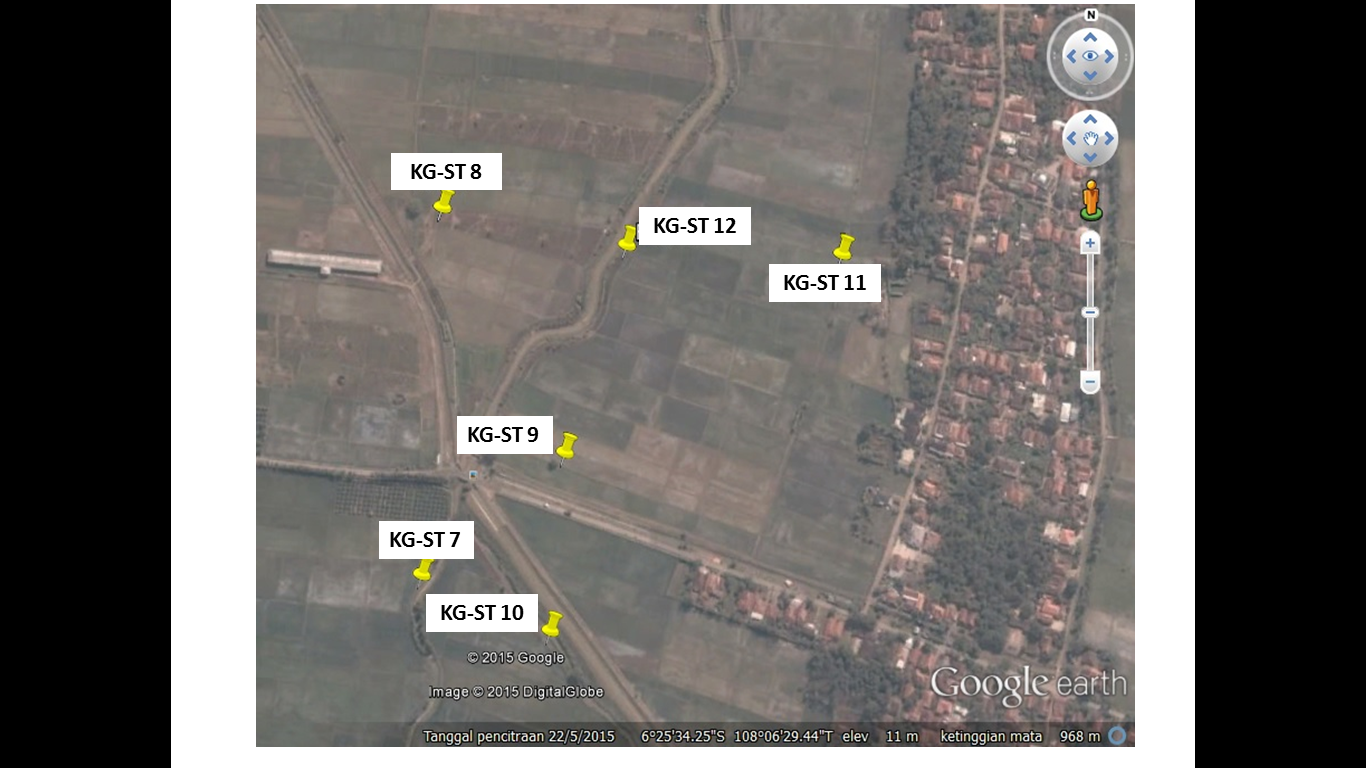 Gambar 2. Titik pengukuran geolistrik di Desa Rancahan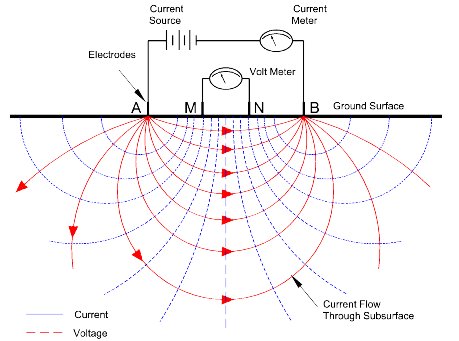 Gambar 3. Susunan Elektrode menurut aturan Schlumberger (Flathe & Leibold, 1976)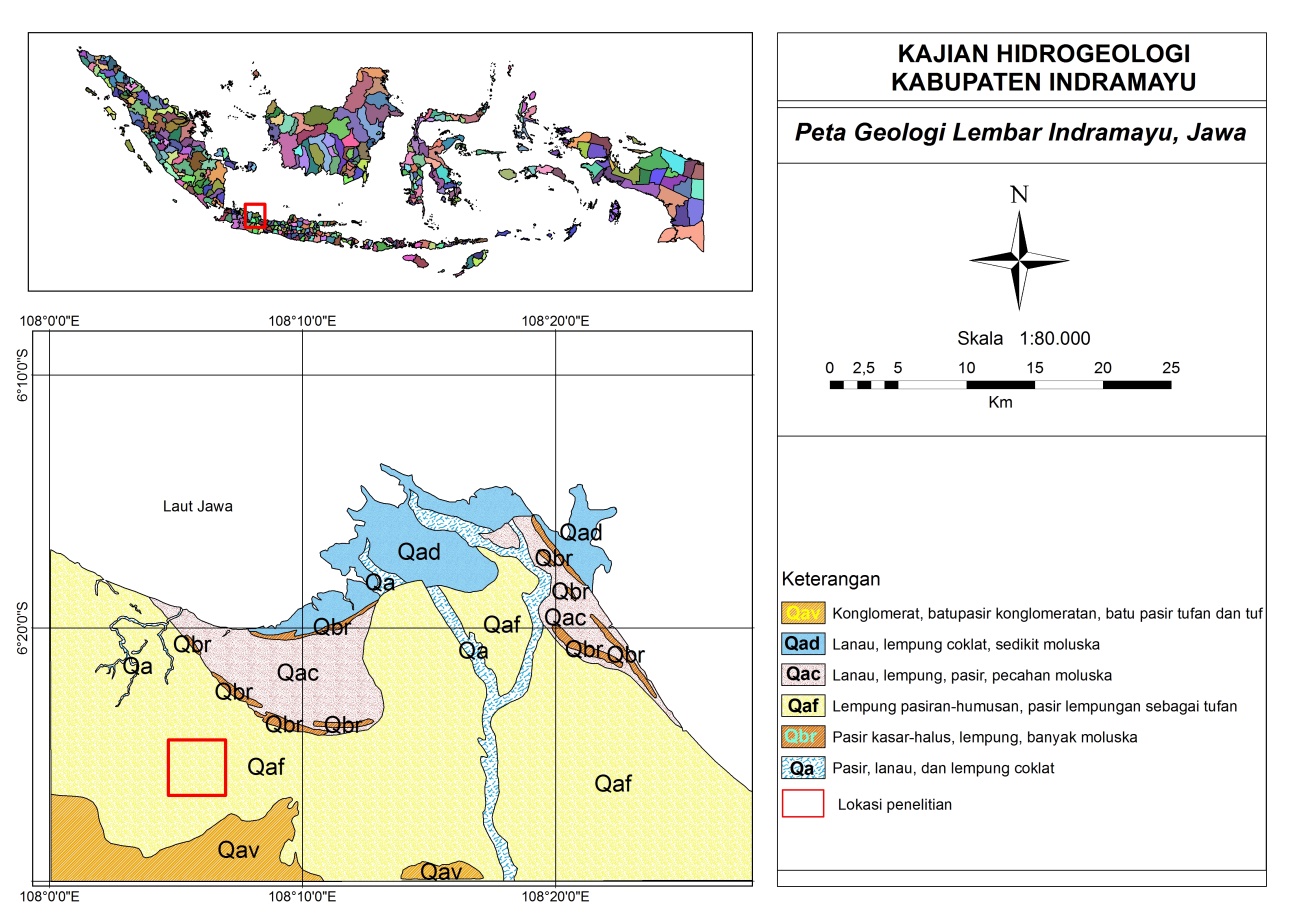 Gambar 4. Peta Geologi Wilayah Studi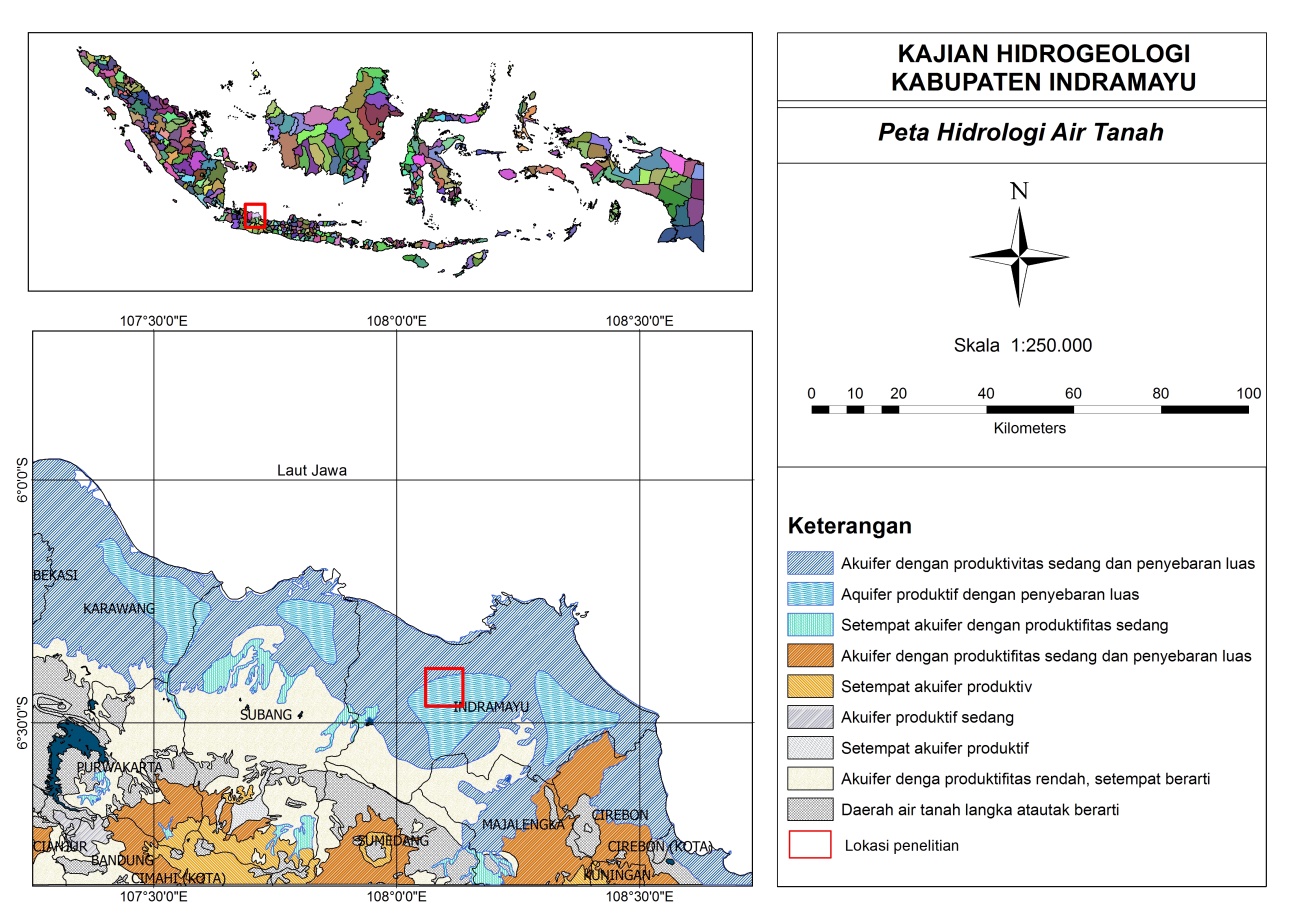 Gambar 5. Peta Hidrogeologi Wilayah Studi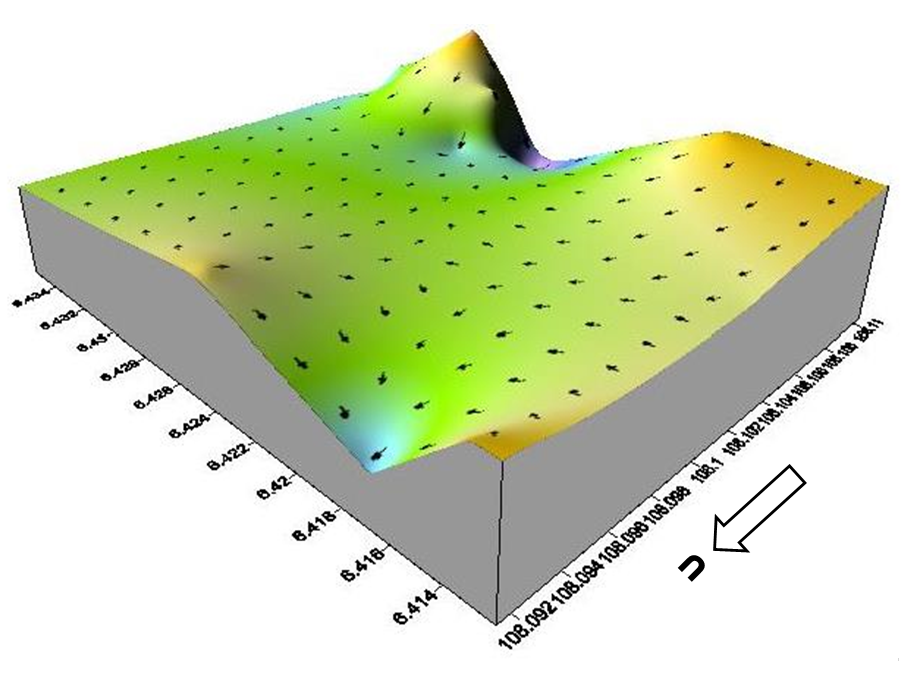 Gambar 6. Flownet 3D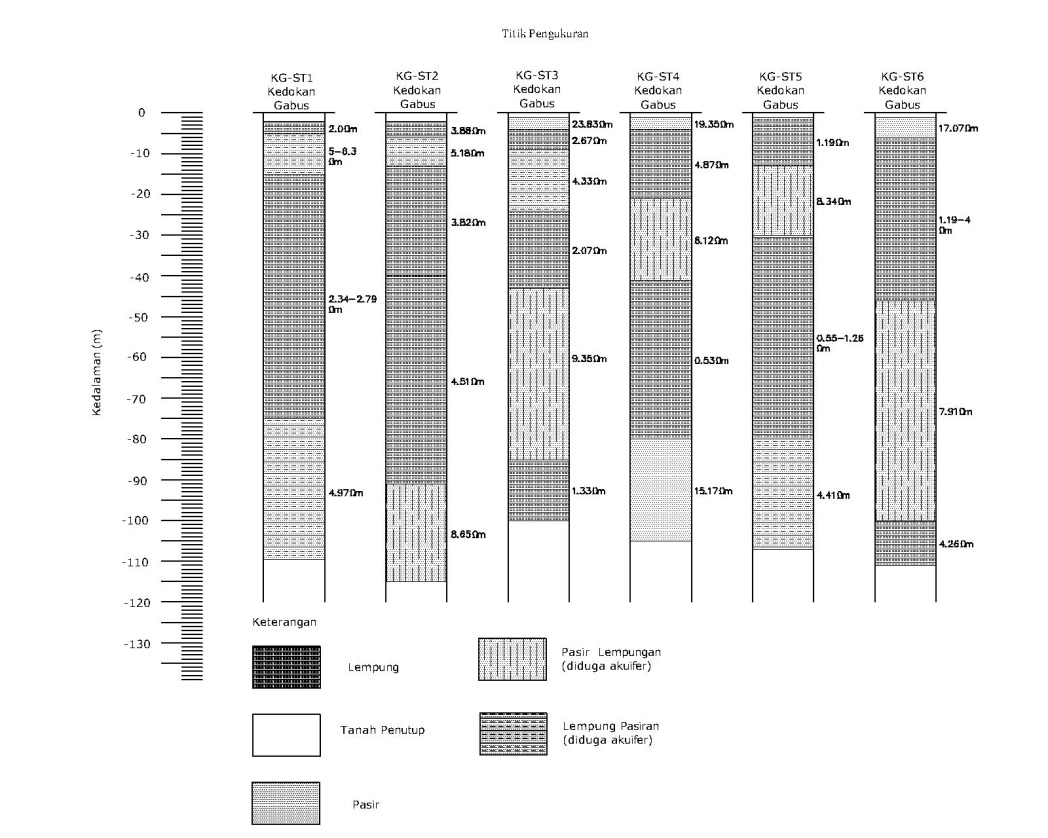 Gambar 7. Bore Log Desa Kedokan Gabus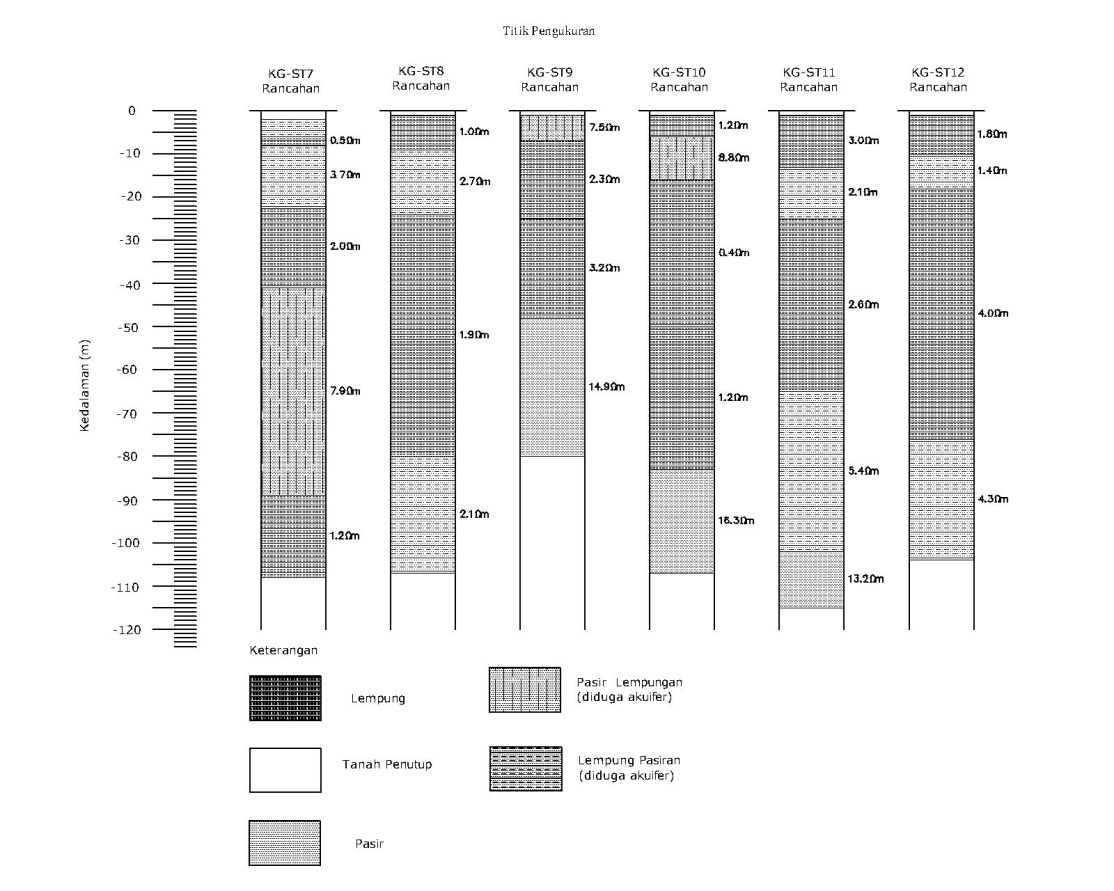 Gambar 8. Bore Log Desa Rancahan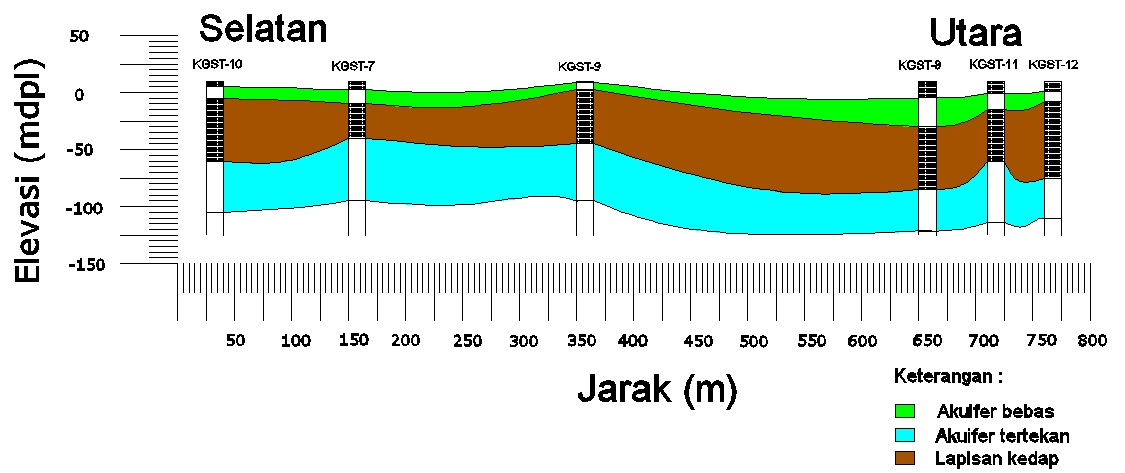 Gambar 9. Bore Log Penampang melintang Utara-Selatan Desa Rancahan